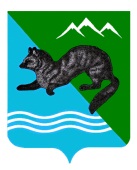                                    ПОСТАНОВЛЕНИЕАДМИНИСТРАЦИИ  СОБОЛЕВСКОГО   МУНИЦИПАЛЬНОГО  РАЙОНА КАМЧАТСКОГО  КРАЯ 18 июня 2018                                с.Соболево                                       №156         В целях уточнения объемов финансирования и отдельных мероприятий муниципальной программы Соболевского муниципального района «Развитие образования в Соболевском муниципальном районе Камчатского края», утвержденной постановлением Соболевского муниципального района от 14.10.2013 №318АДМИНИСТРАЦИЯ ПОСТАНОВЛЯЕТ:          1. Внести в муниципальную программу Соболевского муниципального района «Развитие образования в Соболевском муниципальном районе Камчатского края», утвержденную постановлением Соболевского муниципального района от 14.10.2013 №318, изменения согласно приложению.2. Управлению делами администрации Соболевского муниципального района направить настоящее постановление для опубликования в районной газете «Соболевский вестник» и разместить на официальном сайте Соболевского муниципального района Камчатского края в информационно-телекоммуникационной сети Интернет.3. Настоящее постановление вступает в силу после его официального опубликования (обнародования) и распространяется на правоотношения, возникшие  с 01 января 2018 года.Глава Соболевского муниципального района                  	  В. И. Куркин                                Приложение                                                                                         к постановлению администрации                                                                                         Соболевского муниципального  района                                                                                         Камчатского края                                                                                         от  18.06.2018 №156Измененияв муниципальную программу «Развитие образования  вСоболевском муниципальном районе Камчатского края»,  утвержденную постановлением администрации Соболевскогомуниципального района от 14.10.2013 № 318(далее – Программа)1. В паспорте Программы раздел «Объемы бюджетных ассигнований Программы» и «Ожидаемые результаты реализации Программы» изложить в новой редакции:	2. В паспорте Подпрограммы 1 «Развитие дошкольного, общего образования и дополнительного образования детей в Соболевском районе» раздел «Объемы бюджетных ассигнований подпрограммы» изложить в новой редакции:3. Абзац 18 пункта 2.3. Программы изложить в новой редакции:  «В рамках основного мероприятия 1.4 будет продолжено финансовое обеспечение, методическое и информационное сопровождение мероприятий, связанных с поддержкой талантливых детей: проведение предметных олимпиад школьников, обеспечение  участия школьников в региональной олимпиаде школьников.» изложить в следующей редакции «В рамках основного мероприятия 1.4 будет продолжено финансовое обеспечение, методическое, материально техническое и информационное сопровождение мероприятий, связанных с поддержкой талантливых детей: проведение предметных олимпиад школьников, обеспечение  участия школьников в региональной олимпиаде школьников.».4. Абзац 28 пункта 2.3. Программы изложить в новой редакции:«Основное мероприятие 1.7. «Развитие инфраструктуры дошкольного, общего образования, дополнительного образования детей и прочих учреждений».5.  В паспорте Подпрограммы 2 «Обеспечение реализации муниципальной программы и прочие мероприятия в области образования» раздел «Объемы бюджетных ассигнований подпрограммы» изложить в новой редакции:6. Таблицу №3 к Программе считать утратившей силу.7. Таблицу №4 к Программе считать утратившей силу.8. Таблицу №6 к Программе считать утратившей силу.9. Таблицу №1 к Программе считать Приложением 1 к Программе.	10. Таблицу №2 к Программе изменить на Приложение 2 к Программе и изложить в новой редакции:Приложение 2   к муниципальной программе    Соболевского муниципального района   «Развитие образования в Соболевском   муниципальном районе Камчатского О внесении изменений в муниципальную  программу Соболевского муниципального района «Развитие образования в Соболевском муниципальном районе Камчатского края», утвержденную постановлением администрации Соболевского муниципального района от 14.10.2013 № 318Объемы бюджетных ассигнований Программы- прогнозный объем финансового обеспечения Программы (в ценах соответствующих лет) за счет всех источников составляет  1 364 433,25033 тыс. рублей, в том числе:за счет средств федерального бюджета    345,74465 тыс. рублей,в том числе:а) в разрезе подпрограмм:подпрограмма 1 – 345,74465 тыс. рублей;подпрограмма 2 – 0 тыс. рублей;б) по годам реализации:2014 год – 28,60000 тыс. рублей;2015 год – 0 тыс. рублей;2016 год – 0 тыс. рублей;2017 год – 50,98077 тыс. рублей;2018 год – 64,76388 тыс. рублей;2019 год – 98,70000 тыс. рублей;2020 год – 102,70000 тыс. рублей.за счет средств краевого бюджета  735962,74069 тыс. руб., в том числе:а) в разрезе подпрограмм:подпрограмма 1 – 730801,87449 тыс. рублей;подпрограмма 2 -  5160,86620 тыс. рублей;б) по годам реализации:2014 год – 95470,00879 тыс. рублей;2015 год – 90459,07903 тыс. рублей;2016 год – 94002,48888 тыс. рублей;2017 год – 101253,26100 тыс. рублей;2018 год – 120009,90299 тыс. рублей;2019 год – 117384,00000 тыс. рублей;2020 год – 117384,00000 тыс. рублей.за счет средств районного  бюджета 628124,76499 тыс. рублей, в том числе:а) в разрезе подпрограмм:подпрограмма 1 – 513125,46967 тыс. рублей;подпрограмма 2 –  114999,29532 тыс. рублей;б) по годам реализации:2014 год – 76827,09925 тыс. рублей;2015 год – 84175,78374 тыс. рублей;2016 год – 84756,19500 тыс. рублей;2017 год – 94960,72300 тыс. рублей;2018 год – 108826,61200 тыс. рублей;2019 год -  89782,95200 тыс. рублей;2020 год – 88795,40000 тыс. рублейОбъемы бюджетных ассигнований подпрограммы Программыобщий объем финансирования подпрограммы Программы на 2014-2020 годы за счет всех источников составляет 1 245 273,08881 тыс. рублей, в том числе за счет средств: - федерального бюджета – 345,74465 тыс. рублей, из них: 2014 год – 28,60000 тыс. рублей;2015 год – 0 тыс. рублей;2016 год – 0 тыс. рублей;2017 год – 50,98077 тыс. рублей;2018 год – 64,76388 тыс. рублей;2019 год – 98,70000 тыс. рублей;2020 год – 102,70000 тыс. рублей. - краевого бюджета –   730801,87449 тыс. рублей, из них:в 2014 году – 94744,29262 тыс. рублей;в 2015 году –89620,76000 тыс. рублей;в 2016 году – 93489,48888 тыс. рублей;в 2017 году – 100842,43000 тыс. рублей;в 2018 году – 119118,90299 тыс. рублей;в 2019 году – 116493,00000 тыс. рублей;в 2020 году – 116493,00000 тыс. рублей;- местных бюджетов (по согласованию) – 514125,46967 тыс. рублей, из них:в 2014 году –61667,62640 тыс. рублей;в 2015 году –67747,15574 тыс. рублей;в 2016 году –69031,42100 тыс. рублей;в 2017 году –78467,75653  тыс. рублей;в 2018 году – 91989,49400  тыс. рублей;в 2019 году – 73104,78400 тыс. рублей;в 2020 году – 72117,23200 тыс. рублей.Объемы бюджетных ассигнований подпрограммы Программыобщий объем финансирования подпрограммы Программы на 2014-2020 годы за счет всех источников составляет 119160,16152 тыс. рублей, в том числе за счет средств:- краевого бюджета –5160,86620 тыс. рублей, из них:в 2014 году –725,71617 тыс. рублей;в 2015 году –838,31903 тыс. рублей;в 2016 году –513,00000 тыс. рублей; в 2017 году –410,83100 тыс. рублей;в 2018 году – 891,00000 тыс. рублей;в 2019 году – 891,00000 тыс. рублей;в 2020 году – 891,00000 тыс. рублей.- местных бюджетов (по согласованию) – 113999,29532 тыс. рублей, из них:в 2014 году – 15159,47285 тыс. рублей;в 2015 году – 16428,62800 тыс. рублей;в 2016 году – 15724,77400 тыс. рублей;в 2017 году – 16492,96647 тыс. рублей;в 2018 году – 16837,11800 тыс. рублей;в 2019 году – 16678,16800 тыс. рублей;в 2020 году – 16678,16800 тыс. рублей.